SUKLAATRYFFELIT Näiden tryffeleiden hienostunut tumman suklaan maku on aikuisten mieleen. Tryffelit ovat viehättävä tapa päättää ateria. Tarjoa tryffelit kauniista kulhosta, tai jos löydät pieniä karamellivuokia (kuin pikkuruisia muffinivuokia), aina parempi. Tryffelit voi myös kääriä värilliseen tai kiiltävään paperiin, jolloin ne ovat erinomainen lahja. Voit valita mausteeksi tilaisuuteen sopivan alkoholijuoman. 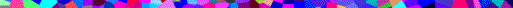 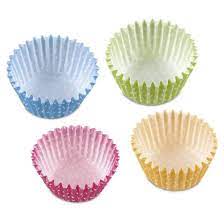 Figure 1 karamellivuoka https://www.carlson.fi/stadter-konvehtivuoka-retro-4018598337190.html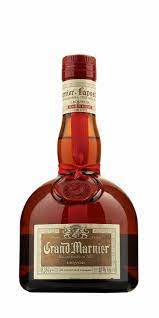 Figure  Grand MArnier likööri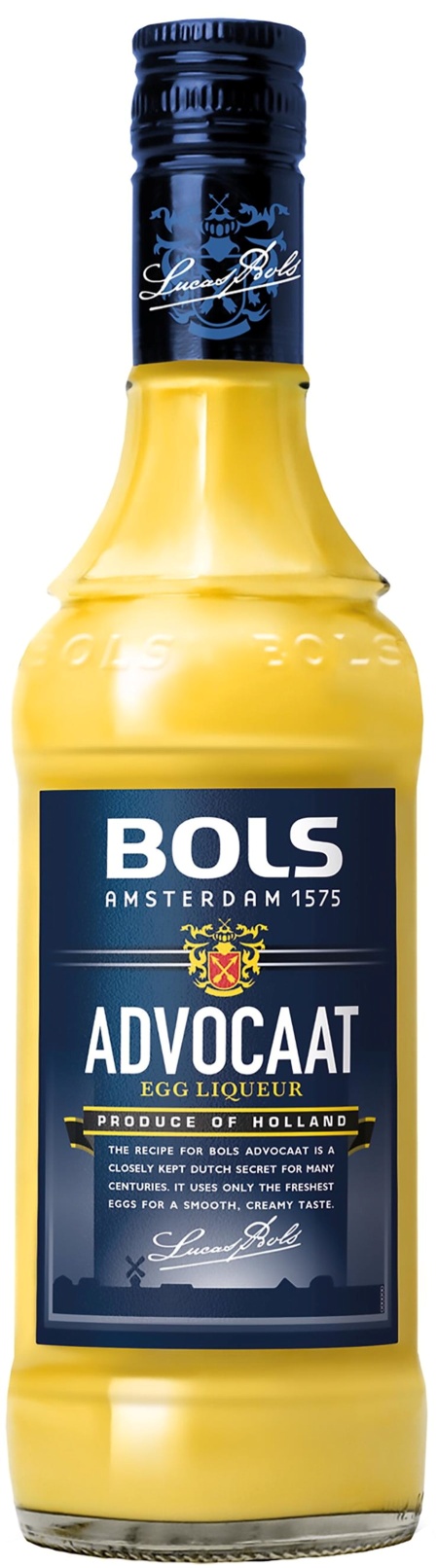 Figure  Advocaat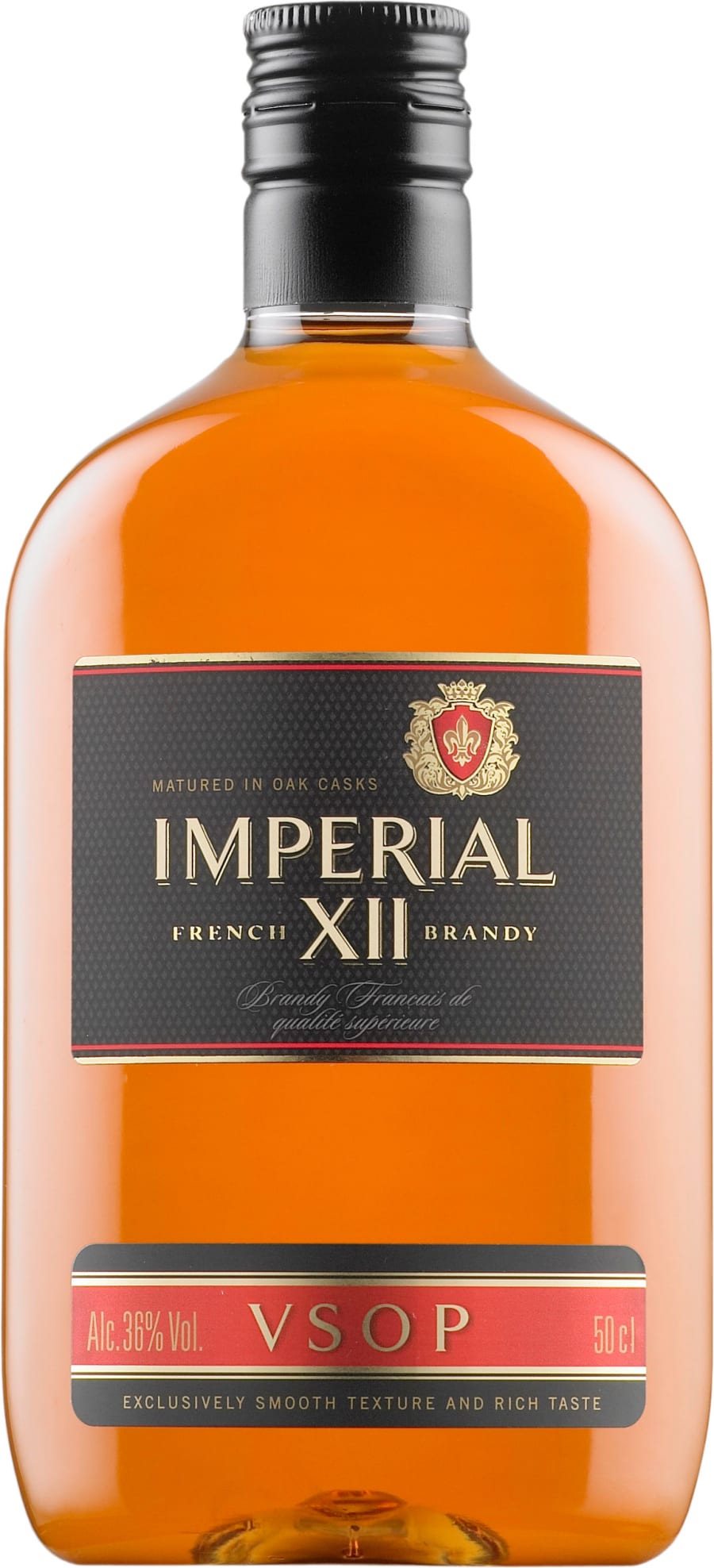 Figure  brandy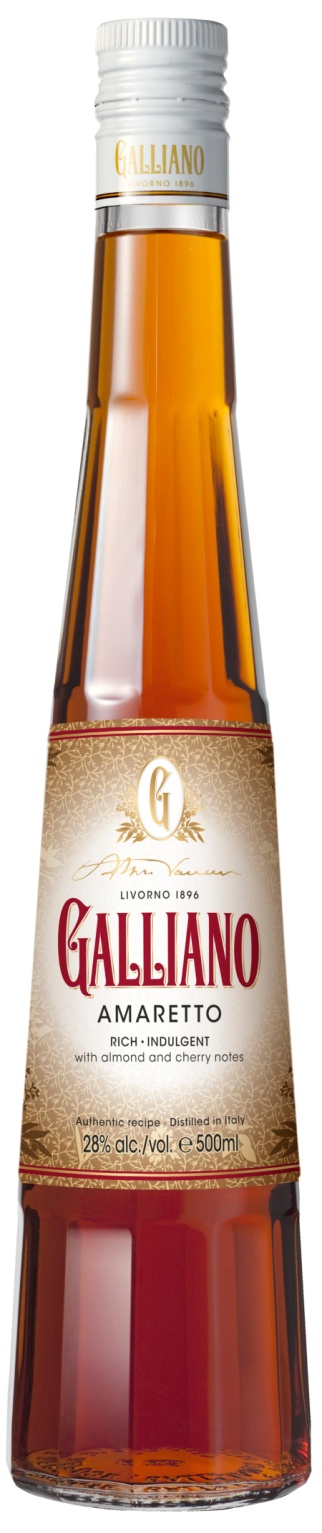 Figure  Amaretto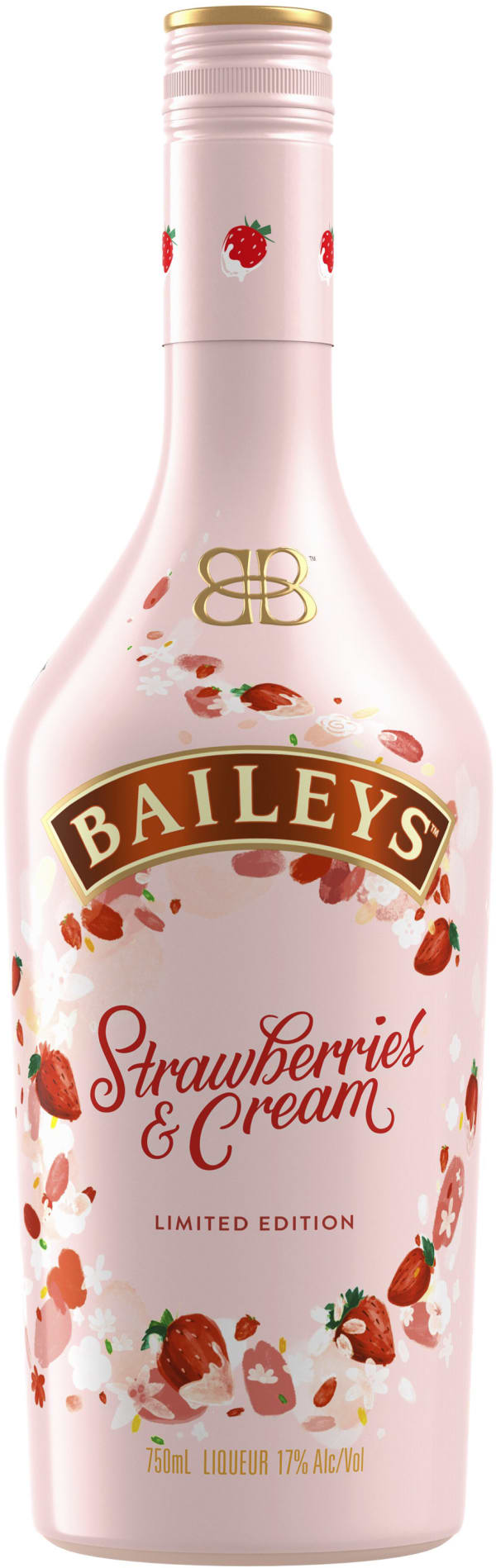 Figure  Baileys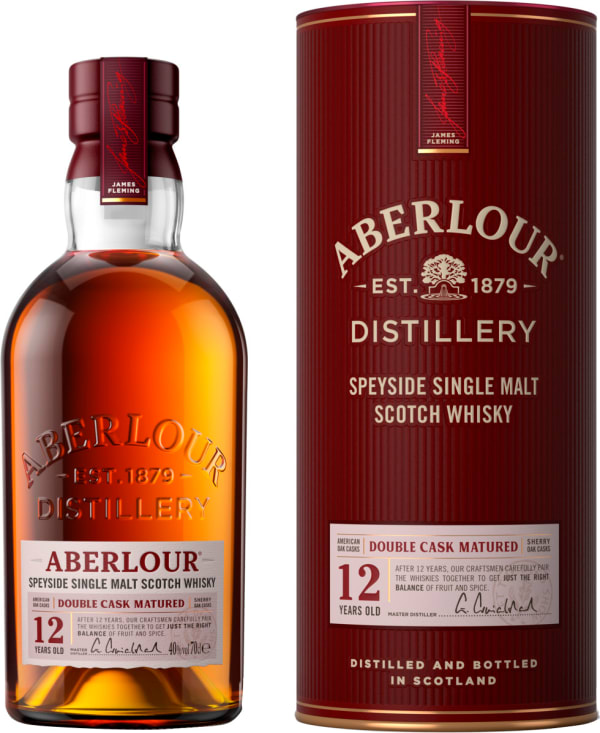 Figure  viski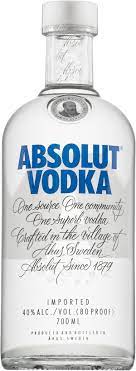 Figure  VodkaKANANMUNATON, GLUTEENITON JA PÄHKINÄTÖN Valmisteluaika: 15-20 minuuttiaKypsennysaika: 5 minuuttia Annoksesta tulee: 20 kappaletta KANANMUNATON, GLUTEENITON JA PÄHKINÄTÖN Valmisteluaika: 15-20 minuuttiaKypsennysaika: 5 minuuttia Annoksesta tulee: 20 kappaletta 225 gTummaa suklaata, jonka kaakaopitoisuus on vähintään 70%, tarvittaessa gluteenitonta ja maidotonta1 ¼ dl Kuohukermaa(1 rkl Alkoholia, esimerkiksi Grand Marnier-likööriä tai brandya)1 dl (55 g )Tomusokeria siivilöitynä¾ dl (30 g)Kaakaojauhetta, tarvittaessa pähkinätöntä ja/tai gluteenitontaPilko suklaa pieniksi paloiksi kuumankestävään kulhoon.Kuumenna kerma kattilassa lähelle kiehumispistettä ja kaada suklaapalojen päälle. Odota 5 minuuttia.Vatkaa sähkövatkaimella suklaata ja kermaa keskenään, kunnes seoksessa ole paakkuja. Vatkaa joukkoon alkoholi, jos käytät sitä ja tomusokeri. Jätä jäähtymään ja nosta sitten kylmään jähmettymään. Ota tryffeliseosta jälkiruokalusikalla ja pyörittele Ø noin 2 cm:n kokoisiksi palloiksi. Pyörittele pallot huolellisesti kaakaojauheessa. Siirrä pallot lautaselle tai pieniin karamellivuokiin. Nosta kylmään jähmettymään. Pilko suklaa pieniksi paloiksi kuumankestävään kulhoon.Kuumenna kerma kattilassa lähelle kiehumispistettä ja kaada suklaapalojen päälle. Odota 5 minuuttia.Vatkaa sähkövatkaimella suklaata ja kermaa keskenään, kunnes seoksessa ole paakkuja. Vatkaa joukkoon alkoholi, jos käytät sitä ja tomusokeri. Jätä jäähtymään ja nosta sitten kylmään jähmettymään. Ota tryffeliseosta jälkiruokalusikalla ja pyörittele Ø noin 2 cm:n kokoisiksi palloiksi. Pyörittele pallot huolellisesti kaakaojauheessa. Siirrä pallot lautaselle tai pieniin karamellivuokiin. Nosta kylmään jähmettymään. VIHJEVoit käyttää kirkkaita alkoholijuomia, ei kermaisia, sillä kirkkaiden maku on voimakkaampi. VIHJEVoit käyttää kirkkaita alkoholijuomia, ei kermaisia, sillä kirkkaiden maku on voimakkaampi. MAIDOTON myös kananmunaton, gluteeniton ja pähkinätön Valmista tryffelit ohjeen mukaan, mutta varmista, että suklaa on maidotonta. Korvaa kuohukerma soijakermalla ja varmista, että käyttämäsi likööri on maidotonta. MAIDOTON myös kananmunaton, gluteeniton ja pähkinätön Valmista tryffelit ohjeen mukaan, mutta varmista, että suklaa on maidotonta. Korvaa kuohukerma soijakermalla ja varmista, että käyttämäsi likööri on maidotonta. VARO alkoholijuomia, joissa on kiellettyjä aineksia. Vältä Amarettoa ja muita pähkinää sisältäviä juomia, kun valmistat pähkinättömiä tryffeleitä; viljapohjaisia juomia, kuten viskiä ja vodkaa, jos teet gluteenittomia tryffeleitä; kermapohjaisia sekoituksia, kuten Baileysia, kun teet maidottomia tryffeleitä; ja siinä epätodennäköisessä tapauksessa, että panet tryffeleihin Advocaatmunalikööriä, älä tarjoa niitä muna-allergisille. VARO alkoholijuomia, joissa on kiellettyjä aineksia. Vältä Amarettoa ja muita pähkinää sisältäviä juomia, kun valmistat pähkinättömiä tryffeleitä; viljapohjaisia juomia, kuten viskiä ja vodkaa, jos teet gluteenittomia tryffeleitä; kermapohjaisia sekoituksia, kuten Baileysia, kun teet maidottomia tryffeleitä; ja siinä epätodennäköisessä tapauksessa, että panet tryffeleihin Advocaatmunalikööriä, älä tarjoa niitä muna-allergisille. 